ΠΡΟΓΡΑΜΜΑ ΜΕΤΑΠΤΥΧΙΑΚΩΝ ΣΠΟΥΔΩΝΜΒΑ ΣΤΗ «ΔΙΟΙΚΗΣΗ ΕΠΙΧΕΙΡΗΣΕΩΝ ΤΡΟΦΙΜΩΝ» ΚΑΤΑΣΤΑΣΗ ΒΑΘΜΟΛΟΓΙΑΣΤΙΤΛΟΣ ΜΑΘΗΜΑΤΟΣ: …………………………………………………………ΑΚΑΔΗΜΑΙΚΟ ΕΤΟΣ : ……………………………………………………………ΕΞΑΜΗΝΟ : ……………………………………………………………………….ΔΙΔΑΣΚΩΝ : …………………………………………………ΥΠΟΓΡΑΦΗ: __________________________________ ΑΓΡΙΝΙΟ………………………………………….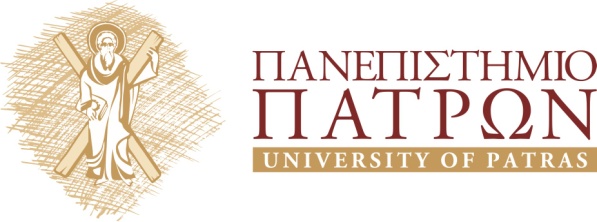  ΣΧΟΛΗ ΟΡΓΑΝΩΣΗΣ ΚΑΙ ΔΙΟΙΚΗΣΗΣ ΕΠΙΧΕΙΡΗΣΕΩΝ ΤΜΗΜΑ ΔΙΟΙΚΗΣΗΣ ΕΠΙΧΕΙΡΗΣΕΩΝ ΑΓΡΟΤΙΚΩΝ ΠΡΟΪΟΝΤΩΝ ΚΑΙ ΤΡΟΦΙΜΩΝ Α.Α.ΟΝΟΜΑΤΕΠΩΝΥΜΟΒΑΘΜΟΣ 